 Consignes :   fais le puzzle de la 1ère de couverture.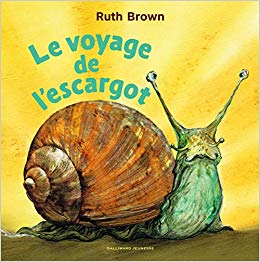  Consignes :    fais le puzzle de la 1ère de couverture.MS/GS CONSTRUIRE LES 1ers OUTILSCompétence travaillée : Reproduire un assemblage à partir d’un modèle. ***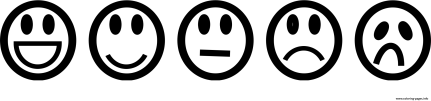 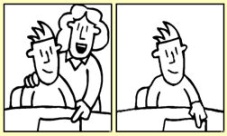 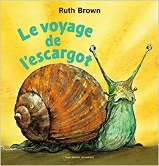 MS/GS CONSTRUIRE LES 1ers OUTILSCompétence travaillée : Reproduire un assemblage à partir d’un modèle. ***